ALLEGATO C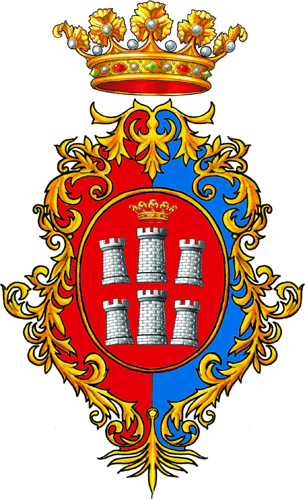 CITTÀ DI CAMPOBASSOAl Servizio Pubblica IstruzioneMODULO DI RICHIESTA BONUS LIBRI DI TESTO Anno scolastico 2023/2024Ai sensi dell’art.27 della Legge 448/1998Generalità del richiedenteResidenza AnagraficaGeneralità dello studente destinatarioDati relativi alla scuola frequentata (denominazione, indirizzo, comune)IBANData  	Firma del RichiedenteSegue ALLEGATO CIl/la sottoscritto/a allega attestazione ISEE, in corso di validità, prodotta ai sensi del D.P.C.M. n. 159 del 5 dicembre 2013 e dichiara, altresì, di rientrare nella seguente fascia ISEE:FASCIA 1: da € 0 a € 10.632,94FASCIA 2: da € 10.632,95 a € 15.748,78Il/la sottoscritto/a allega documento di identità in corso di validità.Il/la sottoscritto/a dichiara di non aver presentato domanda per il riconoscimento di analogo beneficio in altro Comune del territorio regionale.Il/la sottoscritto/a dichiara di essere a conoscenza delle sanzioni penali, previste dall’art.76 delD.P.R. n. 445/2000, nel caso di dichiarazioni mendaci rese in sede di autocertificazione.Data  	Firma del richiedenteTRATTAMENTO DEI DATI E PRIVACY ai sensi  del D.L. n. 196/2003 (e ss. mm. e/o ii.) e del Regolamento UE n. 679/2016. Il Richiedente autorizza il personale degli Enti attuativi degli interventi al trattamento dei dati personali nel rispetto del D.Lgs. 30/06/2003, n.196- T.U. sulla privacy che, resi anonimi, potranno essere utilizzati anche per finalità statistiche (D.Lgs.30/07/1999, n.281).   Ordine e grado di scuola Secondaria di primo grado Secondaria di secondo grado